Предмет: Русский языкКласс: 3Тема урока: «Слово и слог. Гласные звуки и буквы для их обозначения. »                                     Тип урока: Урок  усвоения новых знанийЦель: создать условия для актуализации знаний учащихся о гласных звуках и буквах, обозначающих гласные звуки;совершенствовать умения определять слоги в словах, правильно переносить слова с одной строки на другую,правильно определять букву для обозначения на письме безударного гласного звука в словахЗадачи:Образовательная- Формировать представление о различии между звуками и буквами русского языка. Уметь работать с учебником, отвечать на поставленные вопросы, делать простые выводы.Развивающая – развивать внимание, память, орфографическую зоркость; развивать словарный запас и интерес к предмету.Воспитывающая – воспитывать наблюдательность, трудолюбие, прилежание, ответственность за результат совместной деятельности, интерес к изучению родного языка..Оборудование:  учебник, Старичок-Буковичок, карточки с буквами для детей, листочки с заданиями.Ход урока:Организационный момент. - Мы начинаем урок русского языка. Посмотрите, друг на друга, улыбнитесь, пожелайте успешной работы на уроке. На нашем уроке присутствуют гости давайте поприветствуем их. Проверим готовность к уроку. У вас на столах должны лежать: дневник, тетрадь, учебник, ручка.Мы пришли сюда учится,Не лениться, а трудится.Работаем старательно,Слушаем внимательно.- Итак, начинаем наш урок! А помогать нам будет Старичок-Буковичок. Как вы думаете, почему его так зовут?Проверка домашнего задания. Актуализация опорных знаний.Так как Старичок-Буковичок не присутствовал на прошлом уроке, он хочет услышать что вы запомнили. И какие трудности испытывали при выполнении  домашнего задания.Ребята на прошлом уроке мы с вами говорили об однокоренных словах.Что такое однокоренные слова?Однокоренные слова - это слова, которые имеют одинаковый корень с одним и тем же значением.Что же такое корень? Корень – общая часть родственных слов. Давайте откроем тетради и проверим домашнее задание.Соль, солонка, солёный.Лес, лесок, лесной, лесник.Сад, посадка, посадил, садовник.Цвет, цветок, цветной, цветник.Хорошо. Вы справились с этим заданием .Передали тетради на первую парту.Ребята, посмотрите какая красочная у Старичка- Буковичка одежда? Какое время года она напоминает?(осень)Какой сейчас по счету месяц осени?(2)Как он называется?( октябрь)Молодцы! Сегодня у нас15 октябряА кто мне скажет, сколько десятков в числе 15,  а сколько едениц?Открыли тетради записали 15 октябряКлассная работаПрописали минутки каллиграфии. Самое красивое буквосочетание обвели в кружочек.огурец	Словарная работа.И мы с вами переходим к словарной работе, а в помощь будет загадка от Старичка-Буковичка– Отгадайте загадку, отгадку запишите в тетрадь Летом — в огороде, свежие, зелёные, а зимой — в бочке, жёлтые, солёные. (Огурцы)Сл.сл.: огурец.- Из чего состоит слово?( из слогов). Вспомним правило. Давайте слово огурец разделим на слоги, поставим ударение, и разделим слово для переноса.Давайте еще раз запишем слово огурец и составим к нему транскрипцию.Огурец  [ агур’эц] Почему в транскрипции звук [а] а не [о]. (Потому что в безударном положении [о] слыщится как [а])Давайте со словом огурец составим предложение и укажем в нем изученные части речи.Ребята, Старичок-Буковичок  приготовил для вас анаграммы. Давайте переставим местами буквы и получим слова.У З К И В – звукиК В У Б Ы –буквыГ С О Л И – слогиИ как вы думаете тема нашего урока …….Правильно! Тема нашего урока «Слово и слог. Гласные звуки и буквы для их обозначения. »                                     Молодцы! Мы с вами уже много знаем о буквах, звуках, слогах . Как вы думаете, что мы будем делать сегодня на уроке?– Сегодня на уроке повторим и систематизируем знания о гласных звуках и буквах, обозначающих гласные звуки, будем упражняться в определении слогов в словах, правильном переносе слов, определении буквы для обозначения на письме безударных гласных звуков.Работа над новой темой.– А поможет нам Старичок-Буковичок, который приготовил для вас много интересных заданий   и учебник. Откройте учебник на стр. 63.«Гласные звуки» и ответьте на вопросы:• Почему гласные звуки получили такоеназвание?• Какой буквой обозначен звук [а]?• Какой буквой обозначен звук [о]?• Какой буквой обозначен звук [у]?• Какой буквой обозначен звук [э]?• Какой буквой обозначен звук [ы]?• Какой буквой обозначен звук [и]?• Какие звуки обозначают буквы е, ё, я, ю?• Как называются гласные звуки, которые находятся под ударением?• Как называются гласные звуки, на которые не падает ударение?• Чего больше – гласных звуков или букв, обозначающих гласные звуки?– Прочитайте правило в учебнике на с. 63.Ребята, давайте вспомним, как проверить безударный гласный звук в корне слова?ФизкультминуткаИ следующее задание мы выполним в учебнике на стр. 63 упр.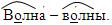 Осень – это время богатое на краски и урожай.А дети 3-А класса богаты знаниями и умениями, и сейчас мы их покажем Старичку-Буковичку и выполним звуко-буквенный разбор слова ОСЕНЬ.ФизкультминуткаРебята давайте немножко разомнемся. Если я называю слово состоящее из 1 слога вы киваете головой, из 2 слогов- топаете 2 раза ногами, из 3 слогов- хлопаете в ладоши.Рыба, чай, парта, ручка, луг, магазин, машина, каравай, бумага,юла, спасибо, окно,уха,мир,лист,кора,дерево,    сосны   лисица   лист   волк   дубок  ствол   брусника   тропы    бор   туманыЗакрепление изученного материала.Старичок-Буковичок приготовил вам игру.  Нужно вставить пропущенную букву. Вы смотрите на слово и поднимаете нужную букву.Гр..за, гр..чи, н..сы, тр..ва, р..ка, л..щи, л..цо, р..ды, сл..ды, хв..сты, р..га, сл..ны, вр..чи, к..ты.Грибы, стрела, пчела. Подведение итогов урока.Итак подошел к концу наш урок, но  Старичок-Буковичок  приготовил на еще одно задание. Я начинаю читать вам начало предложения, а вы говорите его конец.Сколько в слове гласных букв, столько и…(слогов)При переносе одна буква …..( не остается и не переносится на другую строку)Звуки, которые находятся под ударением называются ..(ударными)Звуки на которые не падает ударение….(безударные)Чтобы проверить безударный гласный звук в корне слова нужно……… ( изменить слово так чтобы безударный стал ударным)Рефлексия-Выразите своё отношение к уроку, оцените свой вклад в совместную учебную деятельность и, выбрав одно предложение постарайтесь закончить его* Сегодня я узнал(а) …..* Было интересно….* Было трудно….* Я понял (а)….* Теперь я могу…Домашнее заданиеСтр. 64 упр. 115Оценивание